Supporting InformationTowards the High-performance Lithium Primary Batteries by Chemically Modified Fluorinate Carbon with δ-MnO2Luyu Li1, #, Ruizhe Wu3, #, Bingbing Cheng4, Hancheng Ma1, Shaoqin Rao1, Sheng Lin1, Chunbo Xu4, Lei Li4, Yao Ding1, *, Liqiang Mai1, 2, *1School of Materials Science and Engineering, Wuhan University of Technology, Wuhan 430070, PR China.2Hainan Institute, Wuhan University of Technology, Sanya 572000, PR China.3Collaborative Innovation Center for Advanced Organic Chemical Materials Co-constructed by the Province and Ministry, Ministry of Education Key Laboratory for the Synthesis and Application of Organic Functional Molecules, College of Chemistry and Chemical Engineering, Hubei University, Wuhan 430062, PR China.4Wuhan Institute of Marine Electric Propulsion, Wuhan 430064, PR China.⁎ Corresponding authors.# L. Li and R. Wu contributed equally to this work.E-mail addresses: ydingaf@whut.edu.cn (Y. Ding); mlq518@whut.edu.cn (L. Mai)Keywords: δ-MnO2; Chemical bonding; Fluorinate carbon; Lithium primary batteries 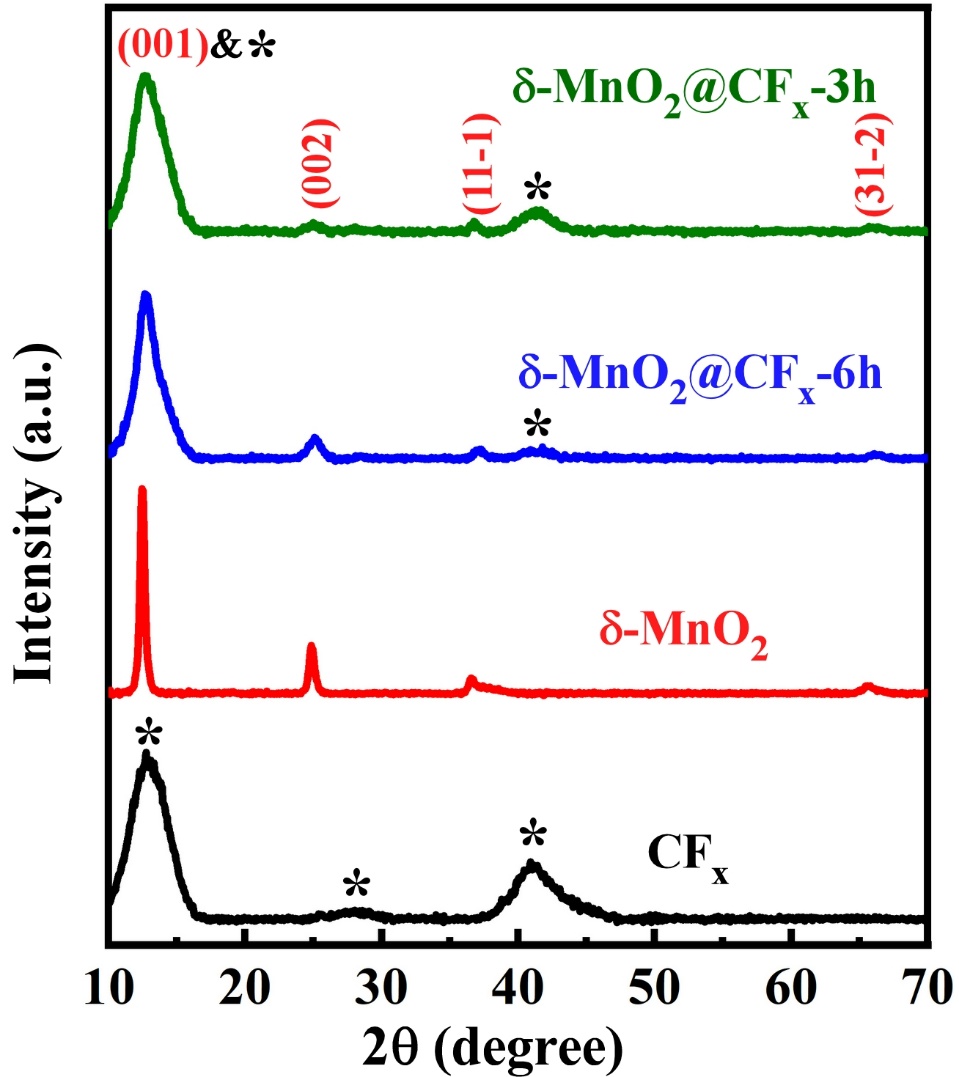 Figure S1. The full ex situ XRD patterns of CFx, δ-MnO2, δ-MnO2@CFx-6h and δ-MnO2@CFx-3h.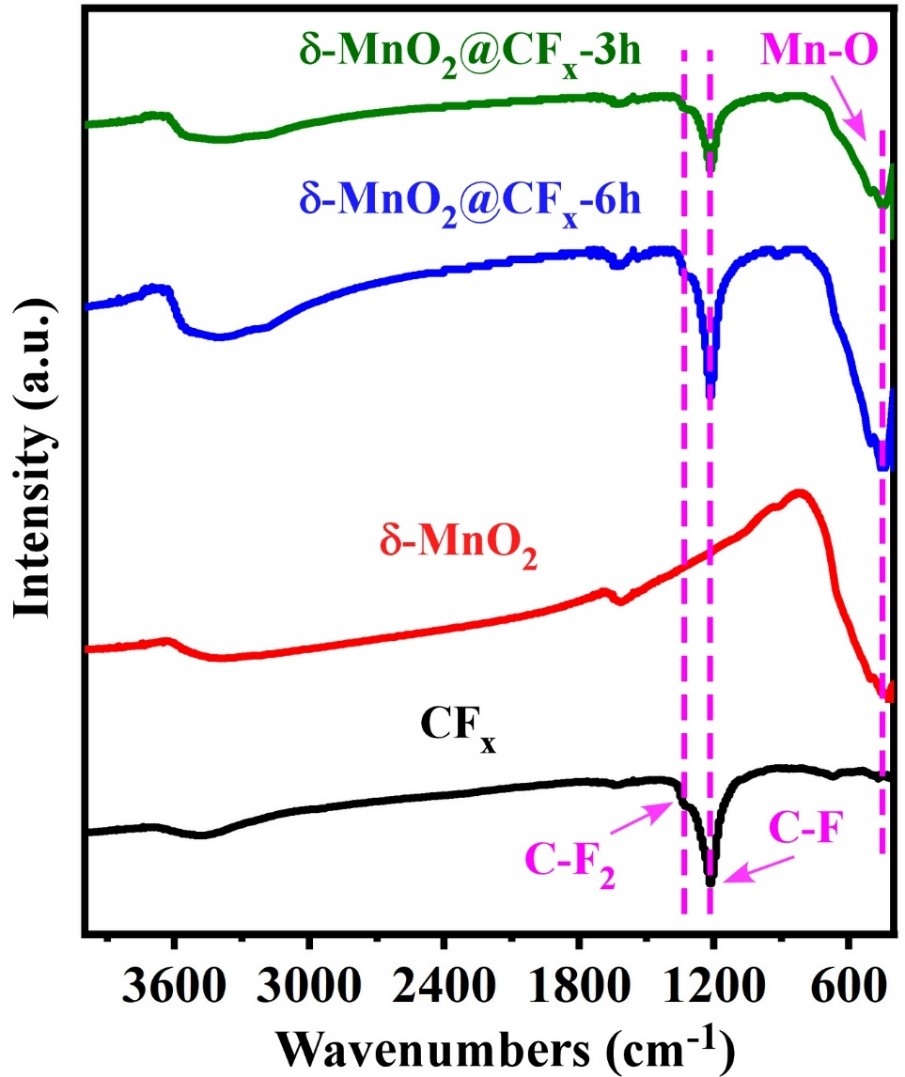 Figure S2. The full FT-IR patterns of CFx, δ-MnO2, δ-MnO2@CFx-6h and δ-MnO2@CFx-3h.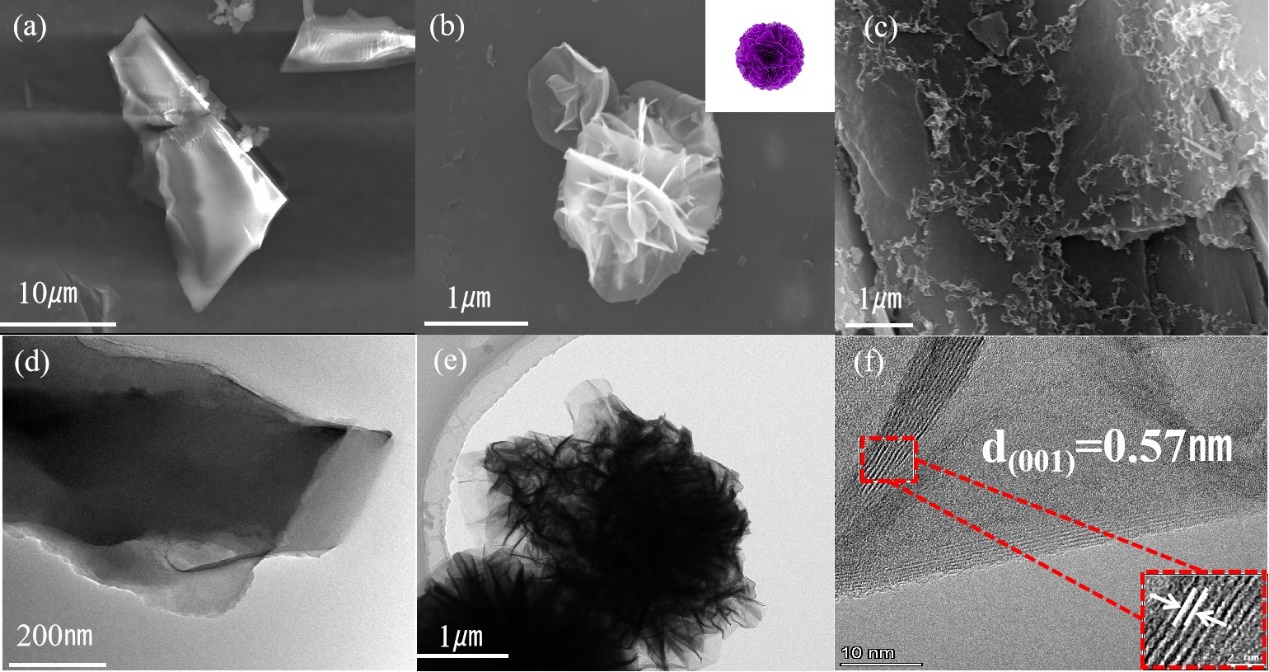 Figure S3. SEM and TEM images of O-CFx, δ-MnO2 and δ-MnO2@CFx. (a) SEM images of O-CFx. (b) SEM image of δ-MnO2. Inset: Model diagram of δ-MnO2. (c) SEM image of δ-MnO2@CFx. (d) TEM images of O-CFx and (e) δ-MnO2. HRTEM images of (f) δ-MnO2. Inset: Layer spacing of related materials.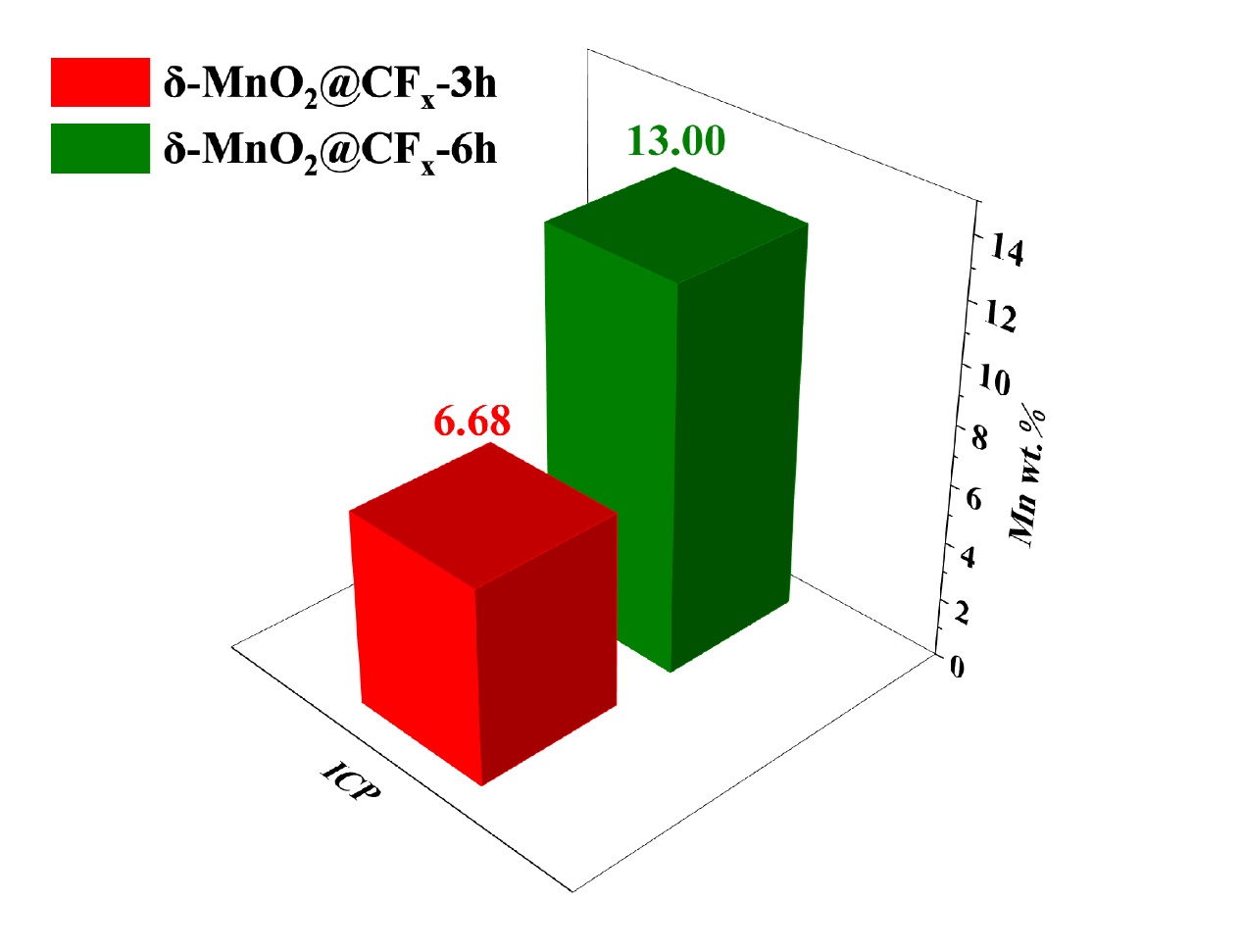 Figure S4. ICP results of δ-MnO2@CFx-3h and δ-MnO2@CFx-6h.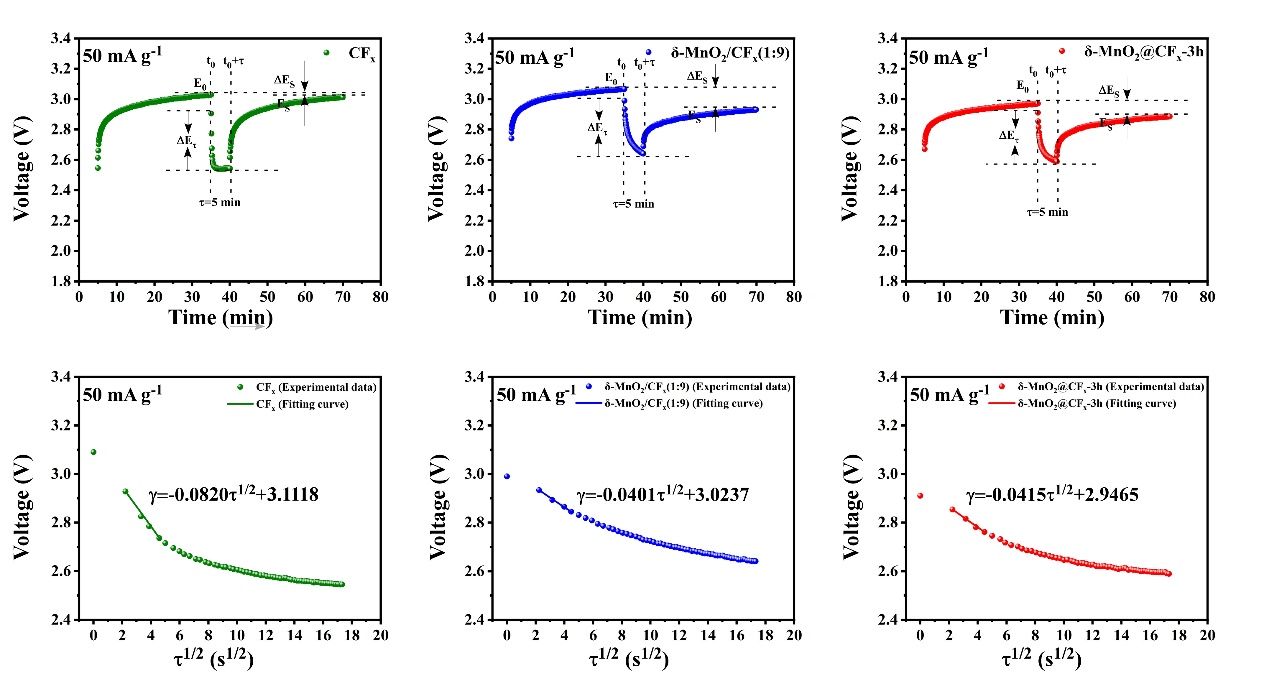 Figure S5. A single step of GITT for (a) CFx, (b) δ-MnO2/CFx(1:9), (c) δ-MnO2@CFx-3h measured at 50 mA g-1.Figure S6. Linear behavior of the transient voltage changes against τ1/2 during a single titration process of CFx, δ-MnO2/CFx(1:9) and δ-MnO2@CFx-3h.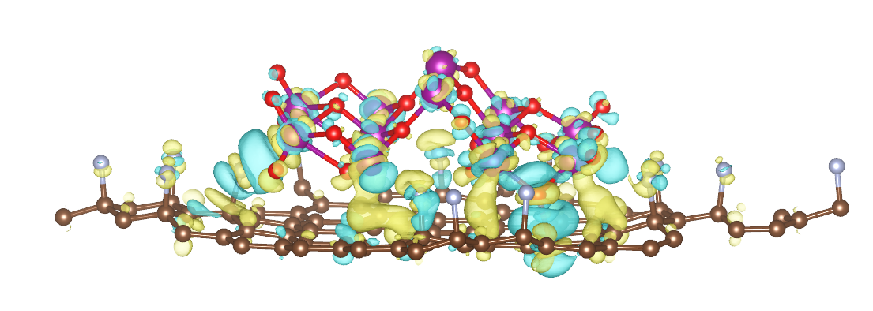 Figure S7. Front view of charge density differences of δ-MnO2@CFx.